lMADONAS NOVADA PAŠVALDĪBA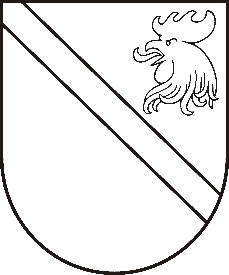 Reģ. Nr. 90000054572Saieta laukums 1, Madona, Madonas novads, LV-4801 t. 64860090, e-pasts: pasts@madona.lv ___________________________________________________________________________MADONAS NOVADA PAŠVALDĪBAS DOMESLĒMUMSMadonā2020.gada 27.augustā								           Nr.342									     (protokols Nr.18, 19.p.)Par Jolantas Stepiņas iecelšanu par Vestienas pamatskolas direktora amata pienākumu izpildītāju Madonas novada pašvaldība 2020.gada 18.augustā ir pieņēmusi lēmumu Nr.MNP/1.1.1/20/309 “Par Veras Gutānes atbrīvošanu no Vestienas pamatskolas direktores amata”. Madonas novada pašvaldības Izglītības nodaļa ir izvērtējusi iespējas efektīvākai Vestienas pamatskolas administrēšanas nodrošināšanai un virza Liezēres pamatskolas direktori Jolantu Stepiņu par Vestienas pamatskolas direktora amata pienākumu izpildītāju uz noteiktu laiku – līdz 2021.gada 21.jūnijam.Saskaņā ar Darba likuma 97.pantu darbinieks un darba devējs var grozīt darba līgumu, savstarpēji vienojoties.Pamatojoties uz Darba likuma 97.pantu, atklāti balsojot: PAR – 17 (Andrejs Ceļapīters, Artūrs Čačka, Andris Dombrovskis, Zigfrīds Gora, Antra Gotlaufa, Artūrs Grandāns, Gunārs Ikaunieks, Valda Kļaviņa, Agris Lungevičs, Ivars Miķelsons, Valentīns Rakstiņš, Andris Sakne, Rihards Saulītis, Inese Strode, Aleksandrs Šrubs, Gatis Teilis, Kaspars Udrass), PRET – NAV,  ATTURAS – NAV,  Madonas novada pašvaldības dome NOLEMJ:Ar 01.09.2020. iecelt Jolantu Stepiņu, […], par Vestienas pamatskolas direktores amata pienākumu izpildītāju līdz 2021.gada 21.jūnijam.Domes priekšsēdētājs					         	         A.Lungevičs S.Seržāne 64860562